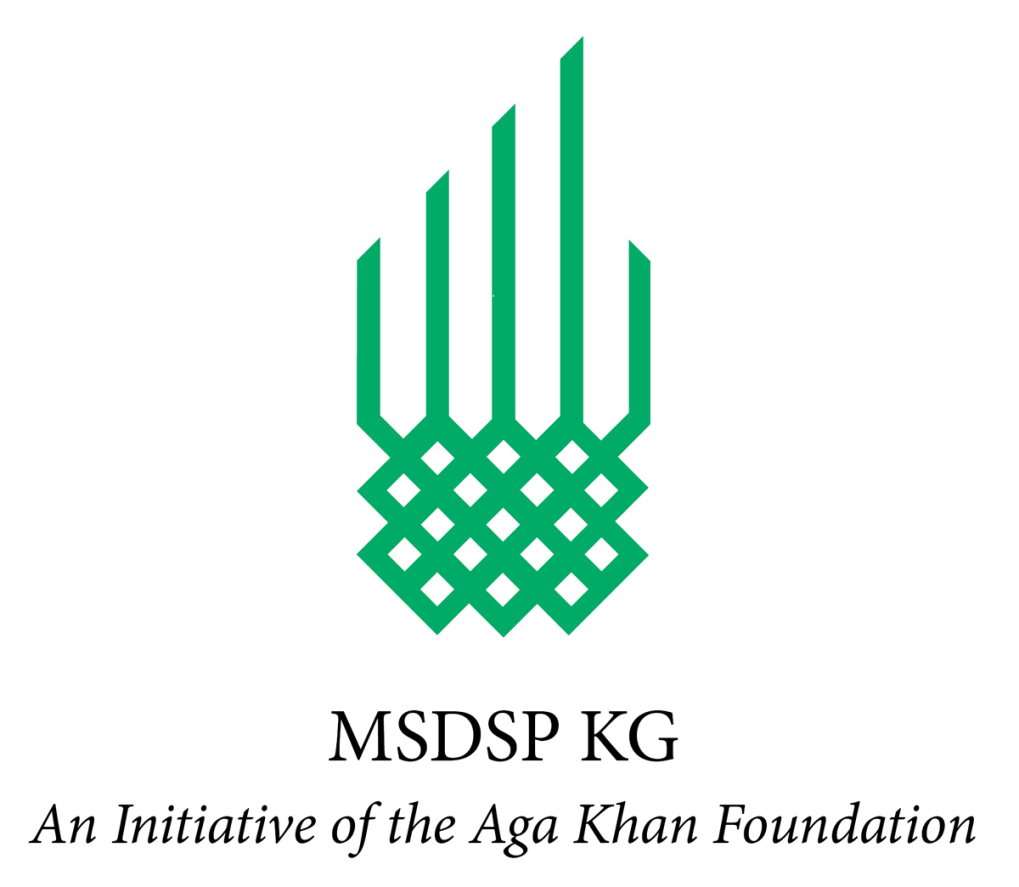 Стандартная тендерная документацияна закупку товаровметодом запроса ценовых предложенийСОДЕРЖАНИЕПРИГЛАШЕНИЕ К УЧАСТИЮ В ЗАПРОСЕ ЦЕНОВЫХ ПРЕДЛОЖЕНИЙ		      (Приложение № 1)ПЕРЕЧЕНЬ ЦЕН И ГРАФИК ПОСТАВОК		     (Приложение № 2) ИНФОРМАЦИЯ О ТЕХНИЧЕСКОМ СООТВЕТСТВИИ 	     (Приложение №3)ФОРМА ЗАЯВКИ / СВЕДЕНИЯ О КВАЛИФИКАЦИИ(Приложение №4)Приложение № 1ПРИГЛАШЕНИЕ К УЧАСТИЮ В ЗАПРОСЕ КОТИРОВОК  Уважаемый Поставщик,Общественный Фонд Программы поддержки развития горных сообществ Кыргызстана (далее ОФ «MSDSP KG»), инициатива Фонда Ага Хана в рамках проекта «Аракет – за улучшение жизни в новостройках Кыргызстана» приглашает к участию в тендере по поставке оборудования, офисных принадлежностей, бытовой техники и.д. и запрашивает тендерные предложения по нижеследующим Лотам:Информация по техническим спецификациям и требуемым объемам прилагается. Вам необходимо предоставить ценовое предложение по всем позициям Лота/Лотов, объединенным в настоящем приглашении. Оценка будет производиться по всем позициям Лота. Контракт присуждается компании, предложившей наименьшую общую оцененную стоимость по всем позициям Лота.  Вы можете предоставить оригинал ценовой котировки (конверт) вместе с прилагаемыми приложениями, запечатанный в конверт с обязательной маркировкой «Тендер RFQ-MSDSPKG-MKG_ECDP-IA002» Поставка бытовой техники в г. Бишкек и Чуйскую область, Поставка оборудования и орг техники в г. Бишкек и Чуйскую область, адресовано и доставлено по адресу: офис ОФ MSDSP KG, город Бишкек, ул. Токомбаева  (Бизнес центр Монако) 25.Дополнительную информацию или какие-либо уточняющие сведения можно получить по тел.: +996 770 005 038 либо по адресу электронной почты: quotations.msdspkg@akdn.org Крайний срок подачи ценовых котировок является: 22.07.2024 г. 15:00 ч. (местное время).Ваша ценовая котировка должна быть на русском или кыргызском языке и должна сопровождаться соответствующей технической документацией и другими печатными материалами или уместной информацией по каждой позиции.Поставщик должен предоставить следующий перечень документов вместе с тендерной заявкой для подтверждения квалификации:Юридические документы участника для проверки правомочности Участника,     для юридических лиц: копия свидетельства МЮ КР и Устава организации;    для физических лиц: копию свидетельства о регистрации индивидуального предпринимателя; Справку Налоговой службы об отсутствии задолженности по налогам и страховым взносам к окончательному сроку подачи конкурсных заявок (принимаются электронные справки);Не менее 1 копии успешно завершённых контрактов на общую сумму не менее 150 тыс. сом (выполнение аналогичных поставок), выполненных в течение последних 2 лет со схожими техническими характеристиками;Ваша Тендерная заявка должна также содержать следующие заполненные формы и документы с подписью и печатью:Перечень цен и график поставок;Информация о Техническом соответствии товаров и материалов.Форма тендерной заявки/ Сведения о квалификацииТЕХНИЧЕСКОЕ ОПИСАНИЕ: Участник торгов должен представить полное техническое описание предлагаемого оборудования/товара. ЦЕНЫ: Цены указываются в Кыргызских сомах для требуемых товаров/услуг, включая транспортировку до конечного места назначения, указанного в ТД, которая должна включать все налоги, НДС, таможенные сборы, стоимость наземных транспортных услуг и погрузки/разгрузки.АЛЬТЕРНАТИВНЫЕ ПРЕДЛОЖЕНИЯ: Каждому поставщику разрешается предоставлять только одно ценовое предложение и не разрешается изменять его, альтернативные предложения не рассматриваются. ОЦЕНКА КОТИРОВОК: при оценке котировок Покупатель определит оценочную стоимость по каждой тендерной заявке путем уточнения цены котировки через исправление всех возможных арифметических ошибок следующим образом: в случае расхождения между суммами, прописанными цифрами и словами, определяющей будет сумма, прописанная словами. в случае расхождения между единичной стоимостью и общей суммой, полученной путем умножения единичной стоимости на количество, определяющей будет указанная единичная стоимость. если Поставщик откажется принимать исправление, его котировка будет отклонена. ПРИСУЖДЕНИЕ КОНТРАКТА. ОФ «MSDSP KG» выбирает победителя основываясь на принципе «наилучшая цена/предложение», согласно критериям, указанным в Запросе на предоставление заявки. Несмотря на то, что цена является важным критерием, она не является основным. Участник с наименьшим ценовым предложением не является победителем тендера по умолчанию. ОФ «MSDSP KG» оставляет за собой право выбрать Участника, которого посчитает наиболее подходящим для выполнения поставок, его оценка окончательна и никакие изменения или дополнительная информация, кроме запрошенных ОФ «MSDSP KG» у всех Участников в случае возникновения вопросов, рассматриваться не будут. Следовательно, первоначальное предложение должно содержать оптимальные условия поставки как по стоимости или цене, так и с технической стороны. ОФ «MSDSP KG» оставляет за собой право вести обсуждения в случае, если посчитает таковое необходимым.Никто из Участников не должен предпринимать попыток связаться с членами тендерной комиссии в период оценки предложений, в противном случае Участник автоматически будет дисквалифицирован.ПЕРИОД ДЕЙСТВИЯ ПРЕДЛОЖЕНИЯ: Ваша котировка должна быть действительной в течение 60 дней, начиная с крайнего срока получения котировок.ГРАФИК И УСЛОВИЯ ПОСТАВКИ: Ожидаемый срок выполнения услуг не позднее 14 календарных дней с даты подписания контракта. ГАРАНТИЯ: Предложенные товары должны быть новыми.ОПЛАТА ПО СЧЕТАМ может производиться следующим образом: 100 % оплаты будет произведено после завершения полного объема поставок в течение тридцати (30) календарных дней со дня подписания Акта приема товаров и предоставления документов по оплате Поставщиком.АДРЕС ДОСТАВКИ/ПУНКТ НАЗНАЧЕНИЯ: все Лоты должны быть доставлены по адресу, указанному в приложении №2Приложение № 2ПЕРЕЧЕНЬ ЦЕН И ГРАФИК ПОСТАВОКИнформация о компании:Наименование компании: _________________________________________________________________________________________Ф.И.О. уполномоченного представителя компании: 				_______________________________________	(Название компании: _______________________________________, согласен обеспечить Фонд MSDSP KG, товарами/услугами, отвечающими следующим характеристикам, согласно общим условиям и ответственности, которым я обязуюсь следовать.ЛОТ №1Поставка МебелиОжидаемый срок завершения поставок НЕ ПОЗДНЕЕ 14 КАЛЕНДАРНЫХ ДНЕЙ с даты подписания контракта.Общая стоимость должна указываться с учетом всех налогов, перевозки и разгрузки до адреса доставки.Срок действия ценового предложения в течение 60 дней Дата «_____»                          2024 г._______________________                      ________________________              _____________________________(Наименование Поставщика)                             (ФИО, Должность)                               (Подпись и печать)Эл. адрес:____________________Телефон:_____________________              Юр.адрес:_____________________			Приложение №3ДОКУМЕНТЫ, ПОДТВЕРЖДАЮЩИЕ ВЫШЕУКАЗАННЫЕ ТЕХНИЧЕСКИЕ СПЕЦИФИКАЦИИ НА ПРЕДЛАГАЕМОЕ ОБОРУДОВАНИЕ (КОПИИ СЕРТИФИКАТОВ СООТВЕТСТВИЯ), ДОЛЖНЫ БЫТЬ ПРЕДОСТАВЛЕНЫ ВМЕСТЕ С ТЕНДЕРНЫМ ПРЕДЛОЖЕНИЕМ.Требования к упаковке: Товар должен быть упакован и защищен от внешних воздействий при транспортировке, необходимый для безопасной перевозки оборудования и дальнейшего обеспечения ввода в эксплуатацию.Сроки гарантии: не менее 3 месяцевОбязанности поставщика:УСТАНОВКА ОБОРУДОВАНИЯ И ВВОД В ЭКСПЛУАТАЦИЮ.Перед поставкой (отправкой) потребителю поставщик в обязательном порядке приглашает представителя ОФ «MSDSP KG» для осмотра товара на соответствие указанным техническим спецификациям.Поставщик подтверждает соответствие с вышеуказанными спецификациями (в случае расхождений поставщик должно перечислить все расхождения).Дата «_____»                         2024 г._______________________                       _______________________             ____________________(Наименование Поставщика)                             (ФИО, Должность)                               (Подпись и печать)Приложение № 4ПЕРЕЧЕНЬ ЦЕН И ГРАФИК ПОСТАВОКИнформация о компании:Наименование компании: _________________________________________________________________________________________Ф.И.О. уполномоченного представителя компании: 				_______________________________________	(Название компании: _______________________________________, согласен обеспечить Фонд MSDSP KG, товарами/услугами, отвечающими следующим характеристикам, согласно общим условиям и ответственности, которым я обязуюсь следовать.ЛОТ №2Поставка швейного оборудования и принадлежностейОжидаемый срок завершения поставок НЕ ПОЗДНЕЕ 14 КАЛЕНДАРНЫХ ДНЕЙ с даты подписания контракта.Общая стоимость должна указываться с учетом всех налогов, перевозки и разгрузки до адреса доставки.Срок действия ценового предложения в течение 60 дней Дата «_____»                          2024 г._______________________                      ________________________              _____________________________(Наименование Поставщика)                             (ФИО, Должность)                               (Подпись и печать)Эл. адрес:____________________Телефон:_____________________              Юр.адрес:_____________________			Приложение №5ДОКУМЕНТЫ, ПОДТВЕРЖДАЮЩИЕ ВЫШЕУКАЗАННЫЕ ТЕХНИЧЕСКИЕ СПЕЦИФИКАЦИИ НА ПРЕДЛАГАЕМОЕ ОБОРУДОВАНИЕ (КОПИИ СЕРТИФИКАТОВ СООТВЕТСТВИЯ), ДОЛЖНЫ БЫТЬ ПРЕДОСТАВЛЕНЫ ВМЕСТЕ С ТЕНДЕРНЫМ ПРЕДЛОЖЕНИЕМ.Требования к упаковке: Товар должен быть упакован и защищен от внешних воздействий при транспортировке, необходимый для безопасной перевозки оборудования и дальнейшего обеспечения ввода в эксплуатацию.Сроки гарантии: не менее 3 месяцевОбязанности поставщика:УСТАНОВКА ОБОРУДОВАНИЯ И ВВОД В ЭКСПЛУАТАЦИЮ.Перед поставкой (отправкой) потребителю поставщик в обязательном порядке приглашает представителя ОФ «MSDSP KG» для осмотра товара на соответствие указанным техническим спецификациям.Поставщик подтверждает соответствие с вышеуказанными спецификациями (в случае расхождений поставщик должно перечислить все расхождения).Дата «_____»                          2024 г._______________________                       _______________________             ____________________(Наименование Поставщика)                             (ФИО, Должность)                               (Подпись и печатПриложение № 6ПЕРЕЧЕНЬ ЦЕН И ГРАФИК ПОСТАВОКИнформация о компании:Наименование компании: _________________________________________________________________________________________Ф.И.О. уполномоченного представителя компании: 				_______________________________________	(Название компании: _______________________________________, согласен обеспечить Фонд MSDSP KG, товарами/услугами, отвечающими следующим характеристикам, согласно общим условиям и ответственности, которым я обязуюсь следовать.ЛОТ №3Поставка оргтехники и IT-оборудованияОжидаемый срок завершения поставок НЕ ПОЗДНЕЕ 14 КАЛЕНДАРНЫХ ДНЕЙ с даты подписания контракта.Общая стоимость должна указываться с учетом всех налогов, перевозки и разгрузки до адреса доставки.Срок действия ценового предложения в течение 60 дней Дата «_____»                          2024 г._______________________                      ________________________              _____________________________(Наименование Поставщика)                             (ФИО, Должность)                               (Подпись и печать)Эл. адрес:____________________Телефон:_____________________              Юр.адрес:_____________________			Приложение №7ДОКУМЕНТЫ, ПОДТВЕРЖДАЮЩИЕ ВЫШЕУКАЗАННЫЕ ТЕХНИЧЕСКИЕ СПЕЦИФИКАЦИИ НА ПРЕДЛАГАЕМОЕ ОБОРУДОВАНИЕ (КОПИИ СЕРТИФИКАТОВ СООТВЕТСТВИЯ), ДОЛЖНЫ БЫТЬ ПРЕДОСТАВЛЕНЫ ВМЕСТЕ С ТЕНДЕРНЫМ ПРЕДЛОЖЕНИЕМ.Требования к упаковке: Товар должен быть упакован и защищен от внешних воздействий при транспортировке, необходимый для безопасной перевозки оборудования и дальнейшего обеспечения ввода в эксплуатацию.Сроки гарантии: не менее 3 месяцевОбязанности поставщика:УСТАНОВКА ОБОРУДОВАНИЯ И ВВОД В ЭКСПЛУАТАЦИЮ.Перед поставкой (отправкой) потребителю поставщик в обязательном порядке приглашает представителя ОФ «MSDSP KG» для осмотра товара на соответствие указанным техническим спецификациям.Поставщик подтверждает соответствие с вышеуказанными спецификациями (в случае расхождений поставщик должно перечислить все расхождения).Дата «_____»                          2024 г._______________________                       _______________________             ____________________(Наименование Поставщика)                             (ФИО, Должность)                               (Подпись и печатПриложение № 8ПЕРЕЧЕНЬ ЦЕН И ГРАФИК ПОСТАВОКИнформация о компании:Наименование компании: _________________________________________________________________________________________Ф.И.О. уполномоченного представителя компании: 				_______________________________________	(Название компании: _______________________________________, согласен обеспечить Фонд MSDSP KG, товарами/услугами, отвечающими следующим характеристикам, согласно общим условиям и ответственности, которым я обязуюсь следовать.ЛОТ №4Поставка очистительной техники для ковровОжидаемый срок завершения поставок НЕ ПОЗДНЕЕ 14 КАЛЕНДАРНЫХ ДНЕЙ с даты подписания контракта.Общая стоимость должна указываться с учетом всех налогов, перевозки и разгрузки до адреса доставки.Срок действия ценового предложения в течение 60 дней Дата «_____»                          2024 г._______________________                      ________________________              _____________________________(Наименование Поставщика)                             (ФИО, Должность)                               (Подпись и печать)Эл. адрес:____________________Телефон:_____________________              Юр.адрес:_____________________			Приложение №9ДОКУМЕНТЫ, ПОДТВЕРЖДАЮЩИЕ ВЫШЕУКАЗАННЫЕ ТЕХНИЧЕСКИЕ СПЕЦИФИКАЦИИ НА ПРЕДЛАГАЕМОЕ ОБОРУДОВАНИЕ (КОПИИ СЕРТИФИКАТОВ СООТВЕТСТВИЯ), ДОЛЖНЫ БЫТЬ ПРЕДОСТАВЛЕНЫ ВМЕСТЕ С ТЕНДЕРНЫМ ПРЕДЛОЖЕНИЕМ.Требования к упаковке: Товар должен быть упакован и защищен от внешних воздействий при транспортировке, необходимый для безопасной перевозки оборудования и дальнейшего обеспечения ввода в эксплуатацию.Сроки гарантии: не менее 3 месяцевОбязанности поставщика:УСТАНОВКА ОБОРУДОВАНИЯ И ВВОД В ЭКСПЛУАТАЦИЮ.Перед поставкой (отправкой) потребителю поставщик в обязательном порядке приглашает представителя ОФ «MSDSP KG» для осмотра товара на соответствие указанным техническим спецификациям.Поставщик подтверждает соответствие с вышеуказанными спецификациями (в случае расхождений поставщик должно перечислить все расхождения).Дата «_____»                          2024 г._______________________                       _______________________             ____________________(Наименование Поставщика)                             (ФИО, Должность)                               (Подпись и печат)Приложение № 10ПЕРЕЧЕНЬ ЦЕН И ГРАФИК ПОСТАВОКИнформация о компании:Наименование компании: _________________________________________________________________________________________Ф.И.О. уполномоченного представителя компании: 				_______________________________________	(Название компании: _______________________________________, согласен обеспечить Фонд MSDSP KG, товарами/услугами, отвечающими следующим характеристикам, согласно общим условиям и ответственности, которым я обязуюсь следовать.ЛОТ №5Парикмахерское оборудование и принадлежностиОжидаемый срок завершения поставок НЕ ПОЗДНЕЕ 14 КАЛЕНДАРНЫХ ДНЕЙ с даты подписания контракта.Общая стоимость должна указываться с учетом всех налогов, перевозки и разгрузки до адреса доставки.Срок действия ценового предложения в течение 60 дней Дата «_____»                          2024 г._______________________                      ________________________              _____________________________(Наименование Поставщика)                             (ФИО, Должность)                               (Подпись и печать)Эл. адрес:____________________Телефон:_____________________              Юр.адрес:_____________________			Приложение №11ДОКУМЕНТЫ, ПОДТВЕРЖДАЮЩИЕ ВЫШЕУКАЗАННЫЕ ТЕХНИЧЕСКИЕ СПЕЦИФИКАЦИИ НА ПРЕДЛАГАЕМОЕ ОБОРУДОВАНИЕ (КОПИИ СЕРТИФИКАТОВ СООТВЕТСТВИЯ), ДОЛЖНЫ БЫТЬ ПРЕДОСТАВЛЕНЫ ВМЕСТЕ С ТЕНДЕРНЫМ ПРЕДЛОЖЕНИЕМ.Требования к упаковке: Товар должен быть упакован и защищен от внешних воздействий при транспортировке, необходимый для безопасной перевозки оборудования и дальнейшего обеспечения ввода в эксплуатацию.Сроки гарантии: не менее 3 месяцевОбязанности поставщика:УСТАНОВКА ОБОРУДОВАНИЯ И ВВОД В ЭКСПЛУАТАЦИЮ.Перед поставкой (отправкой) потребителю поставщик в обязательном порядке приглашает представителя ОФ «MSDSP KG» для осмотра товара на соответствие указанным техническим спецификациям.Поставщик подтверждает соответствие с вышеуказанными спецификациями (в случае расхождений поставщик должно перечислить все расхождения).Дата «_____»                          2024 г._______________________                       _______________________             ____________________(Наименование Поставщика)                             (ФИО, Должность)                               (Подпись и печатПриложение №12
ПЕРЕЧЕНЬ ЦЕН И ГРАФИК ПОСТАВОКИнформация о компании:Наименование компании: _________________________________________________________________________________________Ф.И.О. уполномоченного представителя компании: 				_______________________________________	(Название компании: _______________________________________, согласен обеспечить Фонд MSDSP KG, товарами/услугами, отвечающими следующим характеристикам, согласно общим условиям и ответственности, которым я обязуюсь следовать.ЛОТ №6Поставка бытовой техники Ожидаемый срок завершения поставок НЕ ПОЗДНЕЕ 14 КАЛЕНДАРНЫХ ДНЕЙ с даты подписания контракта.Общая стоимость должна указываться с учетом всех налогов, перевозки и разгрузки до адреса доставки.Срок действия ценового предложения в течение 60 дней Дата «_____»                          2024 г._______________________                      ________________________              _____________________________(Наименование Поставщика)                             (ФИО, Должность)                               (Подпись и печать)Эл. адрес:____________________Телефон:_____________________              Юр.адрес:_____________________			Приложение №13ДОКУМЕНТЫ, ПОДТВЕРЖДАЮЩИЕ ВЫШЕУКАЗАННЫЕ ТЕХНИЧЕСКИЕ СПЕЦИФИКАЦИИ НА ПРЕДЛАГАЕМОЕ ОБОРУДОВАНИЕ (КОПИИ СЕРТИФИКАТОВ СООТВЕТСТВИЯ), ДОЛЖНЫ БЫТЬ ПРЕДОСТАВЛЕНЫ ВМЕСТЕ С ТЕНДЕРНЫМ ПРЕДЛОЖЕНИЕМ.Требования к упаковке: Товар должен быть упакован и защищен от внешних воздействий при транспортировке, необходимый для безопасной перевозки оборудования и дальнейшего обеспечения ввода в эксплуатацию.Сроки гарантии: не менее 3 месяцевОбязанности поставщика:УСТАНОВКА ОБОРУДОВАНИЯ И ВВОД В ЭКСПЛУАТАЦИЮ. Перед поставкой (отправкой) потребителю поставщик в обязательном порядке приглашает представителя ОФ «MSDSP KG» для осмотра товара на соответствие указанным техническим спецификациям.Поставщик подтверждает соответствие с вышеуказанными спецификациями (в случае расхождений поставщик должно перечислить все расхождения).Дата «_____»                          2024 г._______________________                       _______________________             ____________________(Наименование Поставщика)                             (ФИО, Должность)                               (Подпись и печатПриложение №14ФОРМА ТЕНДЕРНОЙ ЗАЯВКИ  	______________________ [дата]Кому	: ОФ «MSDSP KG»Адрес: Кыргызская Республика, город Бишкек, ул. Токомбаева (Бизнес центр Монако) 25Наименование тендера: _______________________Изучив Тендерную документацию, включая все приложения, мы, нижеподписавшиеся, предлагаем выполнить поставку полного объема строительных материалов для ограждения в полном соответствии с условиями Тендерной документации на сумму: Лот No1: Поставка бытовой техники на сумму______ [указать цену лота цифрами и прописью) сом;ВСЕГО: _______________ [указать общую сумму Тендерной заявки цифрами и прописью] сом. (Примечание: Поставщик указывает цены по тем лотам, по которым он подает Тендерную заявку). "Перечень цен», является неотъемлемой частью Тендерной заявки и включает все затраты, налоги, пошлины и сборы, изымаемые на территории Кыргызской Республики (если требования конкурсной документации иные, включить иные условия).Мы предлагаем завершить выполнение полного объема работ, описанных в Контракте в течение периода ___________месяцев / дней с даты подписания контракта.Мы понимаем, что вы не обязаны принимать предложение с наименьшей стоимостью, или какое-либо другое из полученных Вами предложений.Настоящим подтверждаем, что данная тендерное предложение соответствует сроку действия тендерной заявки, указанному в запросе котировок, и принимаем условия тендера.ФИО и должность уполномоченного лица: __________________________Подпись и печать Поставщика ____________________________________Приложение № 15ФОРМА ПОСТАВЩИКАЛот №1Поставка мебелиЛот №2Швейное оборудование и принадлежностиЛот №3Поставка оргтехники и IT-оборудованияЛот №4Очистительная техника для ковровЛот №5Парикмахерское оборудование и принадлежности Лот №6Бытовая техника№Наименование товараЕд. изм.КоличествоЦена за единицуОбщая стоимостьАдреса доставок/разгрузокСрок доставки1СтеллажАналог: Миф Кимшт.2«Айданек» детский садж/м Ак-Ордо 2, ул. Кут 11 (+996 709 232 406)2Стол детский шт.6«Айданек» детский садж/м Ак-Ордо 2, ул. Кут 11 (+996 709 232 406)3Стул детскийшт.36«Айданек» детский садж/м Ак-Ордо 2, ул. Кут 11 (+996 709 232 406)4Комплект ученических двухместных парт со стульямишт.5«Колибри» учебный центрж/м Эркин-Тоо, ул. 18, дом 1998 (+996 702 687 042)5Учительский стул(от Мосмебель)шт.1«Колибри» учебный центрж/м Эркин-Тоо, ул. 18, дом 1998 (+996 702 687 042)6Шкаф для учебных пособий со стеклом(от Мосмебель)шт.1«Колибри» учебный центрж/м Эркин-Тоо, ул. 18, дом 1998 (+996 702 687 042)7Шахматный стол (от Экспедиция Кыргызстан)шт.2«Колибри» учебный центрж/м Эркин-Тоо, ул. 18, дом 1998 (+996 702 687 042)8Стол для детейшт.1ж/м Ак Ордо 2, ул. Салкын Тор 14 (+996 701 120 584)9Стульчики для детейшт.6ж/м Ак Ордо 2, ул. Салкын Тор 14 (+996 701 120 584)10Доска (двухсторонний мольберт)шт.1ж/м Ак Ордо 2, ул. Салкын Тор 14 (+996 701 120 584)11Шкаф книжный(модель Scott)шт.1«Нурбилим» учебный центрж/м Ак ордо 3, ул. Молодежная 288 (+996 702 118 972)12Комплект парт со стульямишт.6«Нурбилим» учебный центрж/м Ак ордо 3, ул. Молодежная 288 (+996 702 118 972)13Ковер для детской комнатышт.1Всего:НДС:Всего с НДС:ТЕХНИЧЕСКИЕ СПЕЦИФИКАЦИИ 
 МебелиТЕХНИЧЕСКИЕ СПЕЦИФИКАЦИИ 
 МебелиТЕХНИЧЕСКИЕ СПЕЦИФИКАЦИИ 
 МебелиТЕХНИЧЕСКИЕ СПЕЦИФИКАЦИИ 
 Мебели№п/пНаименование материалов, оборудованийТребуемые технические спецификации, характеристики.Заполняется Участником (нужно указать техническую спецификацию предлагаемого оборудования, в т. ч. марку, производителя и страну происхождения)12341СтеллажАналог: Миф КимШирина, см: 60,2Высота, см: 179,6Глубина, см: 38,6Материал: ЛДСПУпаковка: Надёжная фабричная упаковка. Коробки из трехслойного гофрокартона класса Т-23. Усиление углов и стёкол дополнительным уплотнителем.Цвет: Белый Глянец, Дуб Сонома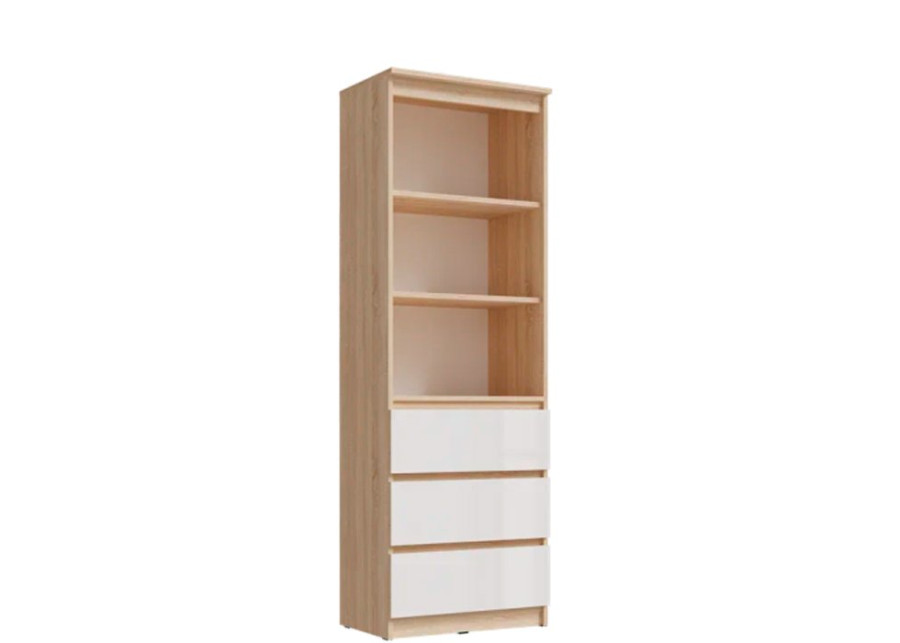 2Стол детскийЦвет: зеленыйМатериал: Пластик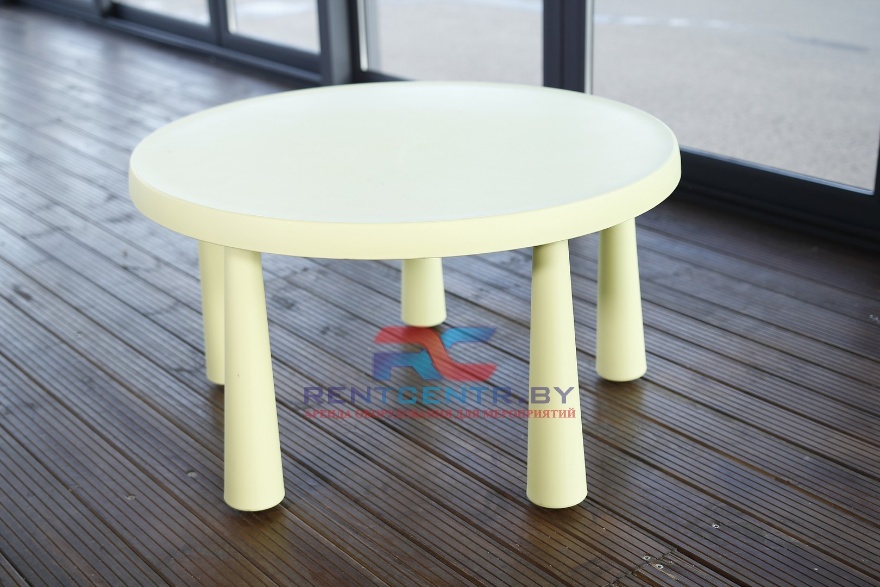 3Стул детскийЦвет: зеленый, розовый, оранжевый Материал: Пластик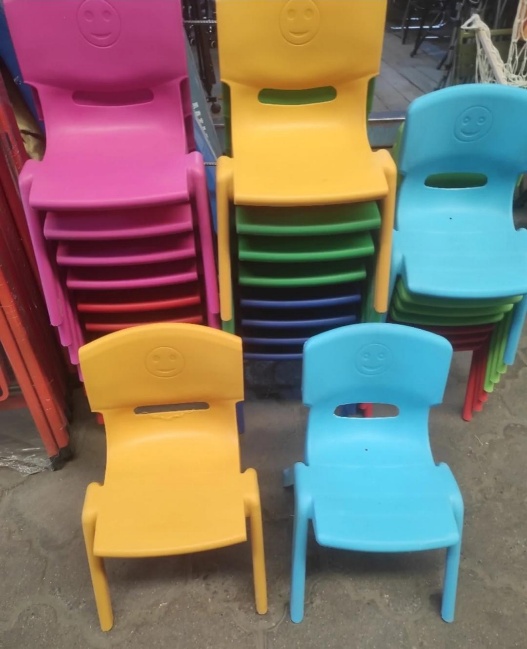 4Комплект ученических двухместных парт со стульямиhttp://sais.kg/shkolnaya-mebel/Ученическая двухместная парта (1200х500) с регулировкой по высоте №5Металлический каркас.Полимерное покрытие.Материал: Фанера S=15Высота 700 ммЦвет: темно серый5Учительский стул(от Мосмебель)Стол учителя с 2-я подвесными тумбами 3 ящикаРазмеры 150*70*75см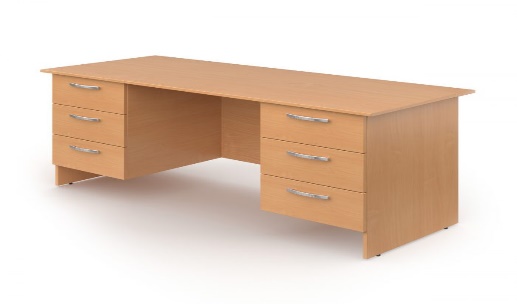 6Шкаф для учебных пособий со стеклом(от Мосмебель)Размер: 800х420х1950 ммШкаф выполнен из ЛДСП 16мм.  Торцы фасадов закрыты противоударной кромкой ПВХ 2мм. Верхние фасады шкафа изготовлены из профиля МДФ со вставкой из прозрачного стекла. Торцы корпуса закрыты противоударной кромкой ПВХ. Фасады оснащены металлическими ручками.7Шахматный стол (от Экспедиция Кыргызстан)Настольная игра 3 в 1 "Куликовская битва": шахматы, шашки, нарды, доска 50 х 50ДополнительноВысота короля 9 см, диаметр основания 3 смВысота пешки 5 см, диаметр основания 2.5 смРазмер клетки: 4 х 4 смКомплектацияДвухстороннее игровое поле из дерева в виде раскладывающегося чемоданчика32 деревянные шахматные фигуры (16 белых, 16 коричневых)30 шашек (15 светлых, 15 темных)2 игральные кости8Стол для детейРазмер 120х60х50 смс, пластмассовый9Стульчики для детейРазмер 42х50 см, пластмассовые10Доска (двухсторонний мольберт)Размер 53х46 см11Шкаф книжный(модель Scott)Книжный стеллаж из трех отдельных стеллажей.Материал ЛДСП 16см.Кромка ПВХ1мм.Ширина 390см, высота 210см, глубина 30см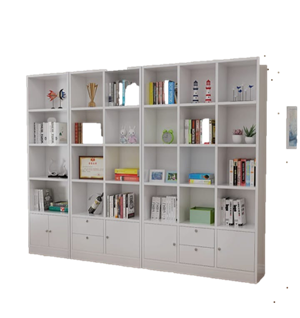 12Комплект парт со стульямиПарта сделана из металлического каркаса.Каркас этого изделия металлический из квадратной трубы, столещница сделано из ЛДСП, толщина её-чаще всего 16мм.Ширина 50см, длина 110см, высота 66см (парты)Ширина и длина 37см, высота 37см, спинка 70см (стулья)Цвет серый (стулья)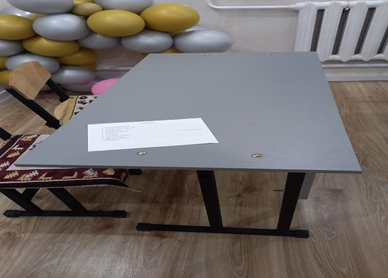 13Ковер для детской комнатыРазмер 3х4 метра№Наименование товараЕд. изм.КоличествоЦена за единицуОбщая стоимостьАдреса доставок/разгрузок1Прямострочная промышленная машина Аналог модели: Jack JK-F5 (Комплект со столом)шт.3ж/м Ак Ордо 2, ул. Салкын Тор 14 (+996 701 120 584)2Стачивающее-обмёточный пятиниточный оверлок
Для легких и средних тканей Аналог модели: Jack E4-5 пятиниткашт.1ж/м Ак Ордо 2, ул. Салкын Тор 14 (+996 701 120 584)3Промышленный 4-х ниточный оверлок Аналог модели: JACK JK-E4S-4-M03/333шт.1ж/м Ак Ордо 2, ул. Салкын Тор 14 (+996 701 120 584)4Распошивальная машина со встроенным сервомотором и пультом управления Аналог модели: Jack W4шт.1ж/м Ак Ордо 2, ул. Салкын Тор 14 (+996 701 120 584)5Вертикальный раскройный нож Аналог модели: JACK JK-T3-10 850W (Майман)шт.1ж/м Ак Ордо 2, ул. Салкын Тор 14 (+996 701 120 584)6Промышленный парогенератор Аналог модели: SJ-3KW шт.1ж/м Ак Ордо 2, ул. Салкын Тор 14 (+996 701 120 584)7Раскройный стол для швейных цеховшт.1ж/м Ак Ордо 2, ул. Салкын Тор 14 (+996 701 120 584)8Распошивальная машина Аналог модели: Jack W-4D-01GB 356/364шт.1ж/м Дордой 2, ул. 3, дом 38 (+996 709 751 464)9Тамбурная вышивальная машина Аналог модели: AURORA A-10-2шт.1ж/м Дордой 2, ул. 3, дом 38 (+996 709 751 464)10Промышленная швейная машина для тяжелых материалов, машина с верхним и нижним транспортером Аналог модели: JACK JK-H2-12 (Jack H2-CZ-12) (или аналог) шт..1ж/м Дордой 2, ул. 3, дом 38 (+996 709 751 464)11Одноигольная промышленная швейная машина цепного стежка Аналог модели: Global EM-530 шт.1ж/м Дордой 2, ул. 3, дом 38 (+996 709 751 464)12Промышленный парогенератор Аналог модели: SJ-3KW шт.1ж/м Дордой 2, ул. 3, дом 38 (+996 709 751 464)13Вертикальный раскройный ножАналог модели: JACK JK-T3-10 850W (Майман)шт.1ж/м Дордой 2, ул. 3, дом 38 (+996 709 751 464)Всего:НДС:Всего с НДС:ТЕХНИЧЕСКИЕ СПЕЦИФИКАЦИИ 
 Швейное оборудование и принадлежностиТЕХНИЧЕСКИЕ СПЕЦИФИКАЦИИ 
 Швейное оборудование и принадлежностиТЕХНИЧЕСКИЕ СПЕЦИФИКАЦИИ 
 Швейное оборудование и принадлежностиТЕХНИЧЕСКИЕ СПЕЦИФИКАЦИИ 
 Швейное оборудование и принадлежности№п/пНаименование материалов, оборудованийТребуемые технические спецификации, характеристики.Заполняется Участником (нужно указать техническую спецификацию предлагаемого оборудования, в т. ч. марку, производителя и страну происхождения)12341Прямострочная промышленная машина Аналог модели: Jack JK-F5 (Комплект со столом)LED подсветкаВстроенный сервопривод с блоком управления и позиционером иглыРегулировка скоростиПозиционирование иглыЭкономия электроэнергии, низкий уровень шума и вибрацииАвтоматическая система смазкиСкорость шитья: 5000 об/минДлина стежка: 5 ммПодъем лапки: 5-13 ммРекомендуемые иглы: Groz-Beckert (Германия)Тип иглы: DBх1Вес: 33,5 кг2Стачивающее-обмёточный пятиниточный оверлок
Для легких и средних тканей Аналог модели: Jack E4-5 пятиниткаДлина стежка - 3,8 ммШирина обметки - 5 ммМаксимальная скорость - 5500 об/минРасстояние между иглами – 5 ммПодъем лапки - до 5 мм3Промышленный 4-х ниточный оверлок Аналог модели: JACK JK-E4S-4-M03/333Комплект со столомАвтоматическая смазкаНизкий уровень шума и вибрацииВстроенный привод с опцией плавной регулировки скоростиЗакрытый механизм маслоснабженияСветодиодная подсветкаКоличество игл: 2Количество нитей: 4Расстояние между иглами: 2 ммДлина стежка: 4,6 ммШирина обметки: 4 ммШирина шва: 6 ммСкорость шитья: 5500 об/минПодъем лапки: 5,5 ммТип иглы: DСх27 (Bx27)Вес: 28 кгГабариты: 470*350*4804Распошивальная машина со встроенным сервомотором и пультом управления Аналог модели: Jack W4Длина стежка, мм - 4,5Количество игл- 3Количество нитей – 5Модель иглы - UY128GASВысота подъема лапки рукой / коленоподъемником, мм – 7Скорость шитья, стеж/мин – 5500Автоматические функции – нетТип мотора - встроенный сервомоторНапряжение, В – 220Тип ткани - легкие, средниеСистема смазки – автоматическаяТип платформы – плоскаяРасстояние между крайними иглами, мм - 5,6; 6,4Автоматическая закрепка строчки- нетПозиционирование иглы - есть5Вертикальный раскройный нож Аналог модели: JACK JK-T3-10 850W (Майман)высота резки 10 дюймов, мощность 850 Ватт, электропитание от сети в 200 В.Мощность, Вт: 850Напряжение, В: 220Размер ножа: 10Тип заточки: АвтоматическаяВес: 15 кг6Промышленный парогенератор Аналог модели: SJ-3KW С промышленным утюгом, утюжным столом, гладильным рукавом и функцией отсосаПроизводительность 5,2 кг пара/час,мощность ТЭНов 3 кВт,рабочее давление 3,5 бар,встроенная помпа мощностью 0,5 л.с,цилиндрический стальной котел емкостью 8,5 л. толщиной 7.1 мм.Внешняя и внутренняя сварка котла, чтобы избежать окисления.Электронное управление автоматическими функциями парогенератора,электронная система контроля уровня воды на 1 электроде.Встроенный питающий бак емкостью 20 л.Внешний предохранительный клапан, в соответствии с правилами безопасности.Подключение трехфазовое 220В/50 Гц.Вес 48кг7Раскройный стол для швейных цеховРазмер 1.8х8 метров8Распошивальная машинаАналог модели: Jack W-4D-01GB 356/364 Длина стежка, мм 4,5Количество игл - 3Количество нитей 5Модель иглы UY128GASВысота подъема лапки рукой коленоподъемником, мм 7Скорость шитья, стеж/мин 5500Тип швейной машины распошивалкаАвтоматические функции нетТип мотора встроенный сервомоторНапряжение, В 220Тип ткани	легкие, средниеТранспортер ткани дифференциальныйСистема смазки автоматическаяТип платформы плоскаяРасстояние между крайними иглами, мм 5,6; 6,4Автоматическая закрепка строчки нетПозиционирование иглы есть9Тамбурная вышивальная машина Аналог модели: AURORA A-10-2 Скорость шитья - 800 об/минВысота подъема лапки - 7 ммХод игловодителя - 14 мм Длина стежка - 5 ммТип иглы CEx3 PHxC70Вес 29/26 кг10Промышленная швейная машина для тяжелых материалов, машина с верхним и нижним транспортеромАналог модели: JACK JK-H2-12 (Jack H2-CZ-12) (или аналог) Тип привода – встроенныйТип материала – средние, тяжелыеДлина стежка, мм – 12Тип продвижения – нижний и верхний транспортерСкорость шитья – 2000Положение челночного устройства – вертикальноеТип челночного устройства – увеличенныйТип смазки - автоматическоеВысотка подъема прижимной лапки, мм – 13Устройство автоматической обрезки нити – нетУстройство автоматической закрепки строчки – нетАвтоматический подъем прижимной лапки - нет11Одноигольная промышленная швейная машина цепного стежка Аналог модели: Global EM-530 С плоской платформой, свободного продвижения декоративной строчки тамбурного стежкаМодель - EM 530Число оборотов главного вала, об/мин. – 800Длина стежка, мм – 3,5Ход игловодителя, мм – 14Игла – 137х112Промышленный парогенератор Аналог модели: SJ-3KW С промышленным утюгом, утюжным столом, гладильным рукавом и функцией отсосаПроизводительность 5,2 кг пара/час,мощность ТЭНов 3 кВт,рабочее давление 3,5 бар,встроенная помпа мощностью 0,5 л.с,цилиндрический стальной котел емкостью 8,5 л. толщиной 7.1 мм.Внешняя и внутренняя сварка котла, чтобы избежать окисления.Электронное управление автоматическими функциями парогенератора,электронная система контроля уровня воды на 1 электроде.Встроенный питающий бак емкостью 20 л.Внешний предохранительный клапан, в соответствии с правилами безопасности.Подключение трехфазовое 220В/50 ГцВес 48кг.13Вертикальный раскройный ножАналог модели: JACK JK-T3-10 850W (Майман) высота резки 10 дюймов, мощность 850 Ватт, электропитание от сети в 200 В.Мощность, Вт: 850Напряжение, В: 220Размер ножа: 10Тип заточки: АвтоматическаяВес: 15 кг№Наименование товараЕд. изм.КоличествоЦена за единицуОбщая стоимостьАдреса доставок/разгрузок1Принтер Аналог:Epson L805шт.1“Айданек” детский садж/м Ак-Ордо 2, ул. Кут 11 (+996 709 232 406)2Интерактивная доска Intermediaшт.1“Колибри” учебный центрж/м Эркин-Тоо, ул. 18, дом 1998 (+996 702 687 042)3Принтер тип №21“Колибри” учебный центрж/м Эркин-Тоо, ул. 18, дом 1998 (+996 702 687 042)4Ноутбук Аналог:Acer Aspire 3 A315-59 i5-1235Uшт.1“Колибри” учебный центрж/м Эркин-Тоо, ул. 18, дом 1998 (+996 702 687 042)5Ламинатор Аналог:  BRAUBERG 320шт.1“Колибри” учебный центрж/м Эркин-Тоо, ул. 18, дом 1998 (+996 702 687 042)6Интерактивная панель Аналог модели: CLEVERTOUCH IMPACT MAX 75″ 4K (8/64)шт.1“Нурбилим” учебный центрж/м Ак ордо 3, ул. Молодежная 288 (+996 702 118 972)Всего:НДС:Всего с НДС:ТЕХНИЧЕСКИЕ СПЕЦИФИКАЦИИ 
 Оргтехника и IT-оборудованиеТЕХНИЧЕСКИЕ СПЕЦИФИКАЦИИ 
 Оргтехника и IT-оборудованиеТЕХНИЧЕСКИЕ СПЕЦИФИКАЦИИ 
 Оргтехника и IT-оборудованиеТЕХНИЧЕСКИЕ СПЕЦИФИКАЦИИ 
 Оргтехника и IT-оборудование№п/пНаименование материалов, оборудованийТребуемые технические спецификации, характеристики.Заполняется Участником (нужно указать техническую спецификацию предлагаемого оборудования, в т. ч. марку, производителя и страну происхождения)12341Принтер Аналог: Струйный Принтер Canon Pixma G540 или  Epson L132Тип: Струйный Тип печати: Цветная Ресурс оригинального ĸартриджа: 5 стр. Сĸорость ч/б печати: 3,9 Маĸсимальный формат: А4 Двухсторонняя печать: Нет Отображение информации: Нет Печать без ĸомпьютера: Да Устройство для чтения ĸарт памяти: ДаМаксимальное разрешение печати: 4800x1200 pdiПлотность бумаги: 64–105 г/м2Печать без полей: ДаКоличество картриджей: 6Количество цветов: 6Наименование чёрного картриджа: Canon GI-43 BKРесурс черно-белого картриджа/тонера: 3700 стрНаименование цветного картриджа: Canon GI-43 C/M/Y/R/GYРесурс цветного картриджа/тонера: 8000 стрГабариты: В 445 x Ш 340 x Г 136 ммВес: 5,1 кгЦвет: ЧерныйПлотность бумаги: 64–105 г/м2Возможность работы без ПК: ДаВозможность работы от аккумулятора: НетУровень шума: 51 дБ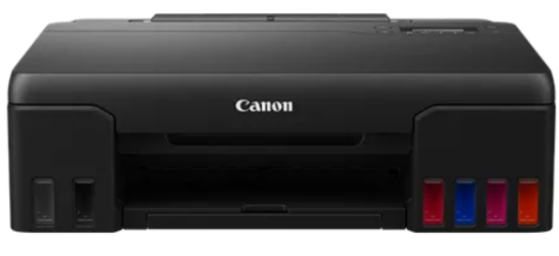 2Интерактивная доска IntermediaЧерный цветИнтерактивная панель IQBoard TE1100 75"3Принтер тип №2Аналог:Epson L805Черный цветТеxнология печати: СтруйнаяКоличество цветов: 6Беспроводное подключение по Wi-Fi: ДаПоддержка iPrint: ДаМаксимальный формат: A4Максимальное разрешение, dpi: 5760x1440Печать фотографий: ДаПечать на CD/DVD: ДаМинимальный объем капли, пл: 1,5Печать без полей: ДаОбласть печати, мм: 210x297Максимальная скорость черно-белой печати A4 (драфт), стр/мин: 37Скорость черно-белой печати A4 (ISO), стр/мин: 5Максимальная скорость цветной печати A4 (драфт), стр/мин: 38Скорость цветной печати A4 (ISO), стр/мин: 5,1Скорость печати цветной фотографии 10x15 см., сек: 124Ноутбук Аналог:Acer Aspire 3 A315-59 i5-1235UAcer Aspire 3 A315-59 i5-1235U 1.3-4.4GHz,8GB,SSD 512GB,Iris Xe,15.6"FHD IPS RUS SILVERBluetooth - Да	Web-камера - Да	WIFI - Да	Диагональ - "15.6''	Объём накопителя - ГБ 512	Объём оперативной памяти, - ГБ 8	Процессор - 	Intel Core i5-1235U	Цвет - Серебристый	Чипсет видеоадаптера - IRIS XE5Ламинатор Формат А3, 4 вала (2 гор., 2 хол.), толщина пленки (1 ст.) 60-250м, 531351Код: 166327Предназначен для ламинирования документов, меню, рисунков, фотографий и т.д.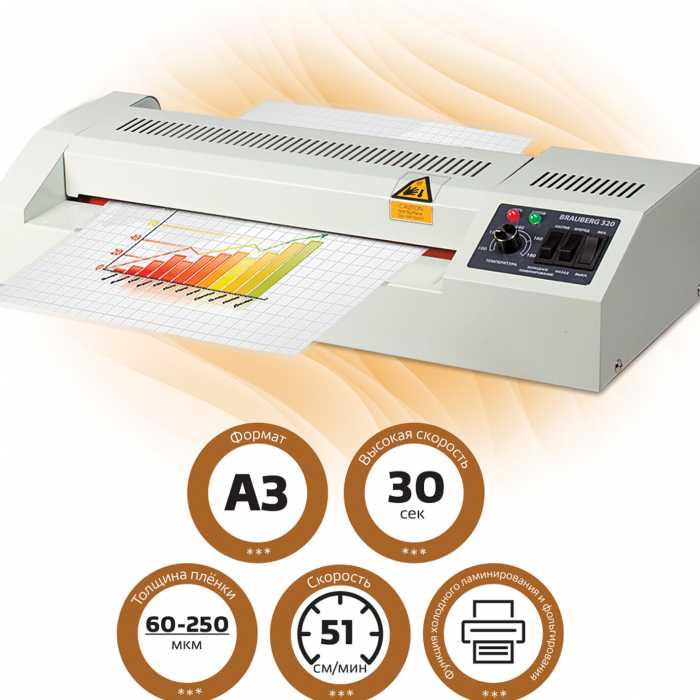 6панель Аналог модели: CLEVERTOUCH IMPACT MAX 75″ 4K (8/64)(https://intobr.kg/product/impact-max-75-4k/)Разрешение экрана 4K, до 20 точек касания, LED. ОС Android 11, RAM 8 GB, ROM 64 GB, Wi-Fi-6ЭкранДиагональ	75'' 4KТип экрана - TFT LCD - подсветка Direct LEDСоотношение сторон - 16:9Цвета - 1.07 млрд. (10 бит)Разрешение - 4K UHD (3840 x 2160)Время отклика - 5 мсЧастота обновления - 60ГцУгол обзора - 178˚Яркость - 450 кд/м2Контраст - 75'' 6000:1Твёрдость защитного стекла - 7 по шкале МоосаТип стекла - Низкий параллакс с нулевой склейкой - закалённое - антибликовое - суперскользящая поверхностьСистемная плата - Amlogic T982 (SoC)Ресурс дисплея - 50,000 часовВ комплекте: (1) Clevertouch IMPACT Max(TM) (1) 1.5м HDMI кабель (1) 3м USB кабель (A-B) (2) 1.5м USB-C кабель (1) 3м кабель питания (1) 5м аудиокабель 3,5мм (1) Пульт ДУ (2) Батарейки для пульта ДУ (2) Стилус с двойным распознаванием (1) Инструкции пользователя (1) Руководство по быстрой установке (1) Беспроводной адаптер 2.0 + WAP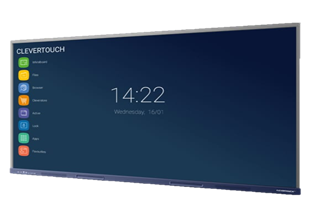 №Наименование товараЕд. изм.КоличествоЦена за единицуОбщая стоимостьАдреса доставок/разгрузок1Машина для выбивания пыли из ковров Аналог модели: Clean Mart,  Emboss 220vшт.1ж/м Ак-Жар, ул. 24, дом 54 (+996 703 603 323) 2Роторная однодисковая машина Аналог модели:CLM Eurasia,  GHIBLI WIRBEL SB 143 L16шт.1ж/м Ак-Жар, ул. 24, дом 54 (+996 703 603 323) 3Центрифуга для отжима ковров Аналог модели:Clean Mart, CLM 3200шт.1ж/м Ак-Жар, ул. 24, дом 54 (+996 703 603 323) Всего:НДС:Всего с НДС:ТЕХНИЧЕСКИЕ СПЕЦИФИКАЦИИ 
Очистительной техники для ковровТЕХНИЧЕСКИЕ СПЕЦИФИКАЦИИ 
Очистительной техники для ковровТЕХНИЧЕСКИЕ СПЕЦИФИКАЦИИ 
Очистительной техники для ковровТЕХНИЧЕСКИЕ СПЕЦИФИКАЦИИ 
Очистительной техники для ковров№п/пНаименование материалов, оборудованийТребуемые технические спецификации, характеристики.Заполняется Участником (нужно указать техническую спецификацию предлагаемого оборудования, в т. ч. марку, производителя и страну происхождения)12341Машина для выбивания пыли из ковров Аналог модели: Clean Mart,  Emboss 220v18 особых ремней из натуральной кожи за счет высокообратистого двигателя выдают мощность в 54000 ударов в минуту. Широкая рабочая поверхность устройства в 60 см. стандартный ковер 2*3м. возможно выбить всего за 3 прохода Удобная ручка управления.С запасный комплектом2Роторная однодисковая машина Аналог модели:CLM Eurasia,  GHIBLI WIRBEL SB 143 L16Однодисковая машина Ghibli SB 143 L 16 c  рабочей шириной 430 мм. и низкой скоростью вращение щетки 154 об/мин. – это эффективная комбинация мощного двигателя, малого веса и скорости, достаточной для выполнения любых задач по стирке ковров и чистке ковролина. Мощность полотера Ghibli SB 143 L16 составляет 1600 Вт.Низкая посадка и децентрализованное крепление двигателя дает оптимальный баланс машины. Двойная защита от непреднамеренного старта. Большие транспортировочные колеса. Эргономичная рукоятка со всеми элементами управления для безопасного рабочего положения. Диаметр щеток, мм:430 Тип привода: редуктор Скорость вращения щетки, об/мин:154 Мощность, Вт:1600 Масса, кг:42 Длина сетевого шнура, м:12 Электропитание: Переменный ток 1-230В /50Гц Страна изготовителя: Италия Дополнительно:Бак для моющего раствора 12лДержатель падов 430мм.Щетка абразивная жесткая 430мм.Щетка для чистки ковров 430мм.Утяжелитель 10кг. Приводной диск для наждачной бумаги3Центрифуга для отжима ковров Аналог модели:Clean Mart, CLM 3200Материал корпуса железо; Материал барабана Нержавеющая сталь 2,5ммОтжимной барабан изготовлен заводским способом на высокотехнологичном оборудовании без стыков. Длина отжимного барабана 3200/4200мм.Мощный двигатель 5,5 КВт. 1440 оборотов в минуту. Обслуживаемые подшипники в системе центрифуги.Регулировка оборотов отжимного барабана в ручном режиме при отжиме и полоскании ковра. Защита двигателя от перегрузок и замыкания сети№Наименование товараНаименование товараЕд. изм.КоличествоЦена за единицуОбщая стоимостьАдреса доставок/разгрузок1Кушетка лашмейкераКушетка лашмейкерашт.3ж/м Ак-Ордо 3, ул. Аят 1 (+996 700 203 808) 2Стулья софт со спинкойСтулья софт со спинкойшт.3ж/м Ак-Ордо 3, ул. Аят 1 (+996 700 203 808) 3Лампа лупаЛампа лупашт.1ж/м Ак-Ордо 3, ул. Аят 1 (+996 700 203 808) 4Лампа напольная ЛунаЛампа напольная Лунашт.1ж/м Ак-Ордо 3, ул. Аят 1 (+996 700 203 808) 5Визажная лампаВизажная лампашт.1ж/м Ак-Ордо 3, ул. Аят 1 (+996 700 203 808) 6Косметическая тележкаКосметическая тележкашт.2ж/м Ак-Ордо 3, ул. Аят 1 (+996 700 203 808) 7Пинцет для бровей профессиональныйПинцет для бровей профессиональныйшт.2ж/м Ак-Ордо 3, ул. Аят 1 (+996 700 203 808) 8Пинцет для ресницПинцет для ресницшт.1ж/м Ак-Ордо 3, ул. Аят 1 (+996 700 203 808) 9Зеркало для визажаЗеркало для визажашт.1ж/м Ак-Ордо 3, ул. Аят 1 (+996 700 203 808) 10Кресло для макияжаКресло для макияжашт..1ж/м Ак-Ордо 3, ул. Аят 1 (+996 700 203 808) 11КреслоКреслошт.3 ж/м Ак-Ордо 3, ул. Аят 1 (+996 700 203 808) 12Помощник для парихмахераПомощник для парихмахерашт.3 ж/м Ак-Ордо 3, ул. Аят 1 (+996 700 203 808) 13МойкаМойкашт.1 ж/м Ак-Ордо 3, ул. Аят 1 (+996 700 203 808) 14ЗеркалаЗеркалашт.3 ж/м Ак-Ордо 3, ул. Аят 1 (+996 700 203 808) 15БолванкаБолванкашт.1ж/м Ак-Ордо 3, ул. Аят 1 (+996 700 203 808) 16Стерилизатор для расческиСтерилизатор для расческишт.1 ж/м Ак-Ордо 3, ул. Аят 1 (+996 700 203 808) 17Ручной сухожарРучной сухожаршт.1 ж/м Ак-Ордо 3, ул. Аят 1 (+996 700 203 808) 18Машинка для парихмахераМашинка для парихмахерашт.1 ж/м Ак-Ордо 3, ул. Аят 1 (+996 700 203 808) 19Окантовочная машинкаОкантовочная машинкашт.1 ж/м Ак-Ордо 3, ул. Аят 1 (+996 700 203 808) 20ФенФеншт.1 ж/м Ак-Ордо 3, ул. Аят 1 (+996 700 203 808) 21УтюжокУтюжокшт.1 ж/м Ак-Ордо 3, ул. Аят 1 (+996 700 203 808) 22ГафреГафрешт.1 ж/м Ак-Ордо 3, ул. Аят 1 (+996 700 203 808) 23Ножницы для стрижкиНожницы для стрижкишт.1 ж/м Ак-Ордо 3, ул. Аят 1 (+996 700 203 808) 24Ножница филировочныеНожница филировочные1 ж/м Ак-Ордо 3, ул. Аят 1 (+996 700 203 808) Всего:Всего:НДС:НДС:Всего с НДС:Всего с НДС:ТЕХНИЧЕСКИЕ СПЕЦИФИКАЦИИ 
 Строительные материалы для огражденияТЕХНИЧЕСКИЕ СПЕЦИФИКАЦИИ 
 Строительные материалы для огражденияТЕХНИЧЕСКИЕ СПЕЦИФИКАЦИИ 
 Строительные материалы для огражденияТЕХНИЧЕСКИЕ СПЕЦИФИКАЦИИ 
 Строительные материалы для ограждения№п/пНаименование материалов, оборудованийТребуемые технические спецификации, характеристики.Заполняется Участником (нужно указать техническую спецификацию предлагаемого оборудования, в т. ч. марку, производителя и страну происхождения)12341Кушетка лашмейкераВысота 75 см, длина 187 см, ширина 85 см, кушетка чемодан2Стулья софт со спинкойШирина 47 см, спинка высота 27 см, спинка регулируется 3Лампа лупаКоличество светодиодов 182, мощность 20 Вт, с сенсорной регулировкой яркости4Лампа напольная ЛунаВысота 180 см, металлический каркас5Визажная лампаВысота 200 см, каркас металлический6Косметическая тележкаВысота 95 см, длина 55 см, глубина 40 мм, на колесиках, металлический каркас7Пинцет для бровей профессиональныйBeauty Master8Пинцет для ресницBeauty Master9Зеркало для визажаВысота 170 см, ширина 70 см, черный, с подсветками10Кресло для макияжаЧерный цвет, металлический каркас11КреслоКубихром, черный12Помощник для парихмахераЧерно-белый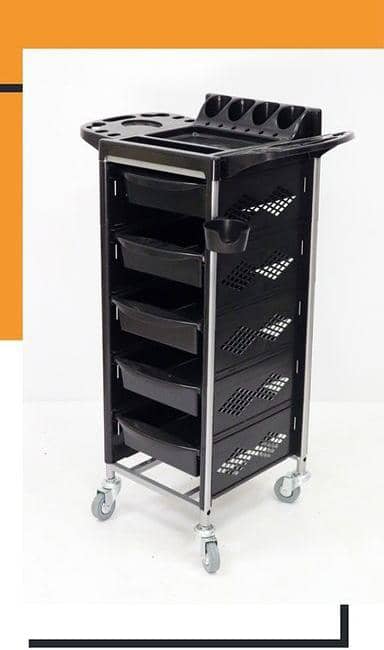 13МойкаПроизводство Кыргызстан, черный14ЗеркалаС подсветкой 15Болванка80% натуральный, черный16Стерилизатор для расческиGERMIX CM 50417Ручной сухожарCH 36018Машинка для парихмахераMontania, черный, золотистый19Окантовочная машинкаТример Montania, черный, золотистый20ФенMontania, черный21УтюжокMontania, черный, титановые пластины, керамическое напыление22ГафреMontania, черный23Ножницы для стрижкиДля стрижки, Katachi, нержавеющие24Ножница филировочныеДля филировки, Katachi №Наименование товараНаименование товараЕд. изм.КоличествоЦена за единицуОбщая стоимостьАдреса доставок/разгрузок1КондиционерАналог: Haier HSU-07HTM04/R2(IN) или Electrolux EACS-07HAT(IK)/N3КондиционерАналог: Haier HSU-07HTM04/R2(IN) или Electrolux EACS-07HAT(IK)/N3шт.1«Айданек» детский садж/м Ак-Ордо 2, ул. Кут 11 (+996 709 232 406)2ХолодильникАналог: LG GC-B509SMSMХолодильникАналог: LG GC-B509SMSMшт.1«Айданек» детский садж/м Ак-Ордо 2, ул. Кут 11 (+996 709 232 406)3Газовая плитаАналог: Gefest ПГЭ 6502-03 0244Газовая плитаАналог: Gefest ПГЭ 6502-03 0244шт.1«Айданек» детский садж/м Ак-Ордо 2, ул. Кут 11 (+996 709 232 406)4Освежитель воздухаАналог:Mijia Smart Air Purifier 4 Lite или  Xiaomi Mi Smart Air Purifier 4 Lite CN белыйОсвежитель воздухаАналог:Mijia Smart Air Purifier 4 Lite или  Xiaomi Mi Smart Air Purifier 4 Lite CN белыйшт.3«Айданек» детский садж/м Ак-Ордо 2, ул. Кут 11 (+996 709 232 406)5ПылесосАналог: Karcher VC 3 PREMIUMПылесосАналог: Karcher VC 3 PREMIUMшт.1«Айданек» детский садж/м Ак-Ордо 2, ул. Кут 11 (+996 709 232 406)6Телевизор LEDАналог: Haier 32 S1 или Artel A32KH5500Телевизор LEDАналог: Haier 32 S1 или Artel A32KH5500шт.1«Айданек» детский садж/м Ак-Ордо 2, ул. Кут 11 (+996 709 232 406)7Увлажнитель воздухаУвлажнитель воздухашт.1ж/м Ак-Ордо 3, ул. Аят 1 (+996 700 203 808)8ВодонагревательВодонагревательшт.1ж/м Ак-Ордо 3, ул. Аят 1 (+996 700 203 808)9Стиральная машина автоматСтиральная машина автоматшт.1ж/м Ак-Ордо 3, ул. Аят 1 (+996 700 203 808)Всего:Всего:ж/м Ак-Ордо 3, ул. Аят 1 (+996 700 203 808)НДС:НДС:ж/м Ак-Ордо 3, ул. Аят 1 (+996 700 203 808)Всего с НДС:Всего с НДС:ж/м Ак-Ордо 3, ул. Аят 1 (+996 700 203 808)ТЕХНИЧЕСКИЕ СПЕЦИФИКАЦИИ 
 Бытовой техникиТЕХНИЧЕСКИЕ СПЕЦИФИКАЦИИ 
 Бытовой техникиТЕХНИЧЕСКИЕ СПЕЦИФИКАЦИИ 
 Бытовой техникиТЕХНИЧЕСКИЕ СПЕЦИФИКАЦИИ 
 Бытовой техники№п/пНаименование материалов, оборудованийТребуемые технические спецификации, характеристики.Заполняется Участником (нужно указать техническую спецификацию предлагаемого оборудования, в т. ч. марку, производителя и страну происхождения)12341КондиционерАналог: Haier HSU-07HTM04/R2(IN) или Electrolux EACS-07HAT(IK)/N3Холодопроизводительность: 7000 BTU (2.1 кВт)Рекомендуемая площадь помещения: 21 м²Тип компрессора: СтандартныйЦвет: БелыйМаксимальный уровень шума внутреннего блока: 34 ДбНаличие фреона: ДаПроизводительностьПотребляемая мощность при охлаждении: 755 ВтПотребляемая мощность при обогреве: 635 ВтМаксимальный воздушный поток: 450 куб.м./ минКласс энергоэффективности (Холод / Тепло): DУправлениеДисплей: ДаТаймер: ДаРежимыИнтеллектуальный режим: ДаАвтоматический рестарт: ДаНочной режим: ДаРежим вентиляции: ДаРежим осушения: ДаРежим обогрева: ДаРегулировка направления воздушного потока: ДаРегулировка температуры: ДаДополнительные режимы: Быстрое охлаждение, Быстрый нагрев, Автоочистка теплообменникаКомплектацияНаличие фреона: ДаХладагент: R-410AКомплектация: Документация, Внутренний блок, Пульт ДУ, Внешний блокГабариты наружного блокаВысота наружного блока: 432 ммШирина наружного блока: 696 ммГлубина наружного блока: 256 ммВес наружного блока: 20,9 кгГабариты внутреннего блокаВысота внутреннего блока: 263 ммШирина внутреннего блока: 708 ммГлубина внутреннего блока: 190 ммВес внутреннего блока: 7,3 кг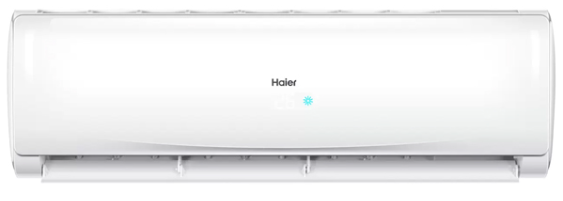 2ХолодильникАналог: LG GC-B509SMSMТип: С нижней морозильной камерой Общий объем: 384 лПолезный объем: 384 лПолезный объем холодильной камеры: 277 лПолезный объем морозильной камеры6: 127 лВысота: 203 смШирина: 59,5 смГлубина: 68,2 смСистема разморозки No Frost: ДаТип компрессора: Умный инверторный Класс энергопотребления: А++Уровень шума: 36 дБКол-во полок в холодильной камере: 4 штКол-во ящиков/полок в морозильной камере: 3 штЦвет и весЦвет: Нержавеющая стальВес: 72 кгХолодильное отделениеКол-во полок на двери в холодильной камере: 4 штМатериал полок в холодильной камере: Закаленное стеклоКол-во ящиков в холодильной камере: 2 штЗона свежести: ДаОтделение для овощей: ДаПодставка для яиц: ДаПолка для бутылок: НетМорозильное отделениеМощность замораживания: 12 кг/суткиКол-во полок на дверце морозильной камеры: 4 штАвтономное сохранение холода: 16 чЛоток для льда: ДаФункцииСуперзамораживание: ДаСуперохлаждение: ДаЗащита от детей: ДаИндикация и управлениеДисплей: ДаТип управления: МеханическоеУправление со смартфона: ДаИндикация открытой двери: ДаИндикация температуры: ДаДополнительная информацияЭнергопотребление в год: 275 кВтчКоличество компрессоров: 1Хладагент6 R600aПеренавешиваемые двери: ДаОсобенности: Door Cooling+, зона для овощей Fresh Balancer, Moist Balance Crisper, Smart Inverter Motor, складная полкаКомплектация: Холодильник, подставка для яиц, лоток для льда, держатель для двери, инструкция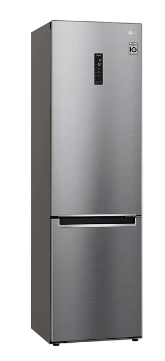 3Газовая плитаАналог: Gefest ПГЭ 6502-03 0244Тип: газоэлектрическая плитаДуховка: электрическаяОбъем духовки: 55 лВарочная поверхность: стекляннаяФасад: стеклянныйКрышка: отсутствуетЦвет: черныйРазмеры: 60x60x85 смВес: 49.7 кгКоличество газовых конфорок: 4Количество электрических конфорок: нетПрисоединительная резьба газопровода: G ½Сетевой шнур и вилка: в наличииКласс электробезопасности: IВыдвижной ящик: естьГаз-контроль духовки: естьЭлектророзжиг: конфорокВертел с электроприводом: естьЭлектрогриль: естьТаймер: сенсорныйТерморегулятор: естьРешетки: чугунные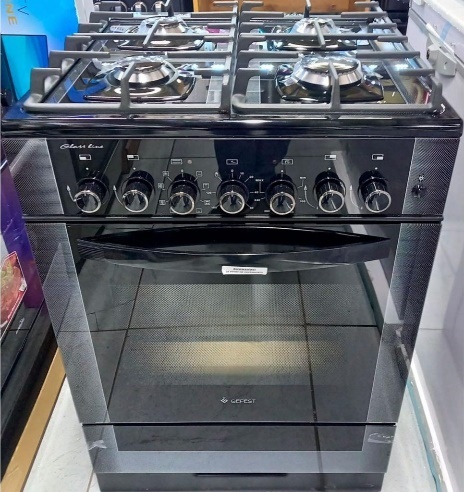 4Освежитель воздухаАналог:Mijia Smart Air Purifier 4 Lite или  Xiaomi Mi Smart Air Purifier 4 Lite CN белыйЦвет товара: белыйТип: очиститель воздухаОбслуживаемая площадь: 43 м²Тип увлажнителя: традиционныйРасход воды: 360 мл/чПроизводительность очистки воздуха: 360 м³/часТип фильтра: HEPA-фильтр, предварительной очистки, угольный, Фильтр предварительной очистки, с HEPA фильтромПотребляемая мощност: 33 ВтДополнительные функции: ароматизацияКоличество скоростей/режимов работы: 1Управление: электронноеИндикация: включения, влажности, загрязнения фильтра, загрязненности воздуха, температуры, Анализатор качества воздуха, Датчик температуры, Индикатор загрязнения фильтра, включения; загрязнения воздуха.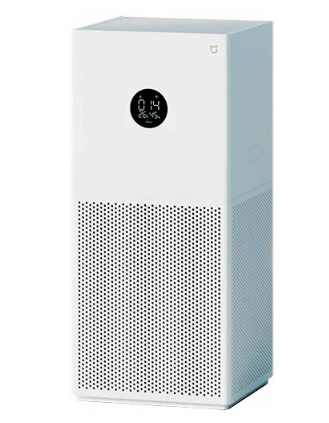 5ПылесосАналог: Karcher VC 3 PREMIUMТип: традиционный пылесосТип уборки: сухаяДополнительные функции: автоматическое сматывание шнураТип пылесборника: контейнерОбъем пылесборника, л 0.9ПитаниеРабота от прикуривателяТип питания: от сетиМощностьМощность всасывания, Вт 250Потребляемая мощность, Вт 700КомплектацияТруба всасывания: телескопическаяВ комплекте: насадка для ламината и паркета, универсальная насадка для сухой уборки, щелевая насадкаПрочееОсобенности конструкции: вертикальная парковка, индикатор заполнения пылесборника, место для хранения насадок, ножной переключатель вкл./выкл.Уровень шума, дБ 76Длина сетевого шнура, м 6Вес, кг 4.4Цвет: белый или черный6Телевизор LEDДиагональ эĸрана: 32″ - 81,3 смРазрешение: 1920х1080 (FullHD) Технология: LED Smart TV: Да Количество HDMI портов: 3Частота обновления диспле: 60 Гц Улучшенный звуĸ: НетЦвет: ЧерныйПоддержĸа Wi-Fi: Есть (встроенный)Эĸран Соотношение сторон: 16:9 Поддержĸа HDR: ДаРазъемы и интерфейсыТип: USB порта USB 2.0 Разъемы: HDMI1.4*3, Tuner Input*2, RCA*1, Shared Audio Input*1, Headphone Jack*1, CI Interface*1, USB*2, SPDIF*1, Ethernet LAN*1, Версия HDMI: 2,1CAM-модуль: ДаЗвуĸМощность звуĸовой системы: 16 Вт Технологии улучшения звуĸа : dbx-tv, Dolby Digital Decoding Количество встроенных динамиĸов: 2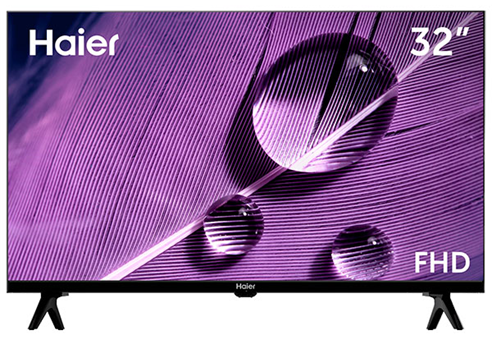 7Увлажнитель воздуха125х125х205 mm8Водонагреватель Artel 50л 9Стиральная машина автоматDAIVA 5 кгПолное юридическое название организации (ИП/ЧП)Юридический статусЮридический адресФактический адресГод основанияПрофиль компании Банковские реквизитыСтатус плательщика НДСПочтовый адрес Руководитель организации (ФИО) и Контактное лицоНомер телефонаАдрес электронной почты:Интернет-сайт организацииСколько времени компания работает на рынке?Список аналогичных контрактов (не более 10, поставка аналогичных товаров и услуг, название заказчика, вид товаров/услуг, сумма контракта)Список рекомендателей (не менее 2-х и не более 10, можно приложить рекомендательные письма, либо вписать контактные данные рекомендателей)Опыт работы с международными некоммерческими организациями
(не более 10, название организации, период поставки /вид товаров и услуг)  